УДКТРЕБОВАНИЯ К ОФОРМЛЕНИЮ ПУБЛИКАЦИИ ДЛЯ МНТК «ПРЭФЖС-2023»Иванов И.И.Научный руководитель: ФИО, ученая степень, ученое звание(Полное название организации, город)REQUREMENTS FOR PUBLICATIONS AT ISTC "AEPLS-2023"Ivanov I.I.Supervisor: Name Surname, academic degree, academic title(Full name of the organization, city)АннотацияКонференция ориентирована на молодых учёных, студентов, аспирантов и специалистов, работающих по следующим научным направлениям: микроволновые процессы, технологии и комплексы; фотоника; техническая электродинамика, фотоника и информатика живых систем; квантовая оптика и коммуникации; трейнинг и образование в области радиофизики, фотоники и живых систем. Сборник трудов индексируется и реферируется в базе данных РИНЦ.AbstractThe conference is focused on young scientists, students, graduate students and specialists working in the following scientific fields: microwave processes, technologies and complexes; photonics; technical electrodynamics, photonics and informatics of living systems; quantum optics and communications; training and education in radio physics, photonics and living systems. The journal is indexed and refereed in the RSCI database.1. ВведениеСтатьи, предложения и замечания направлять в редакцию в электронном виде на электронную почту: aepls2023@gmail.com (в теме письма необходимо указывать суть сообщения, в частности при направлении статьи – название статьи и авторов).Редколлегия просит авторов придерживаться данных правил при отправке статей в редакцию. Статьи, не отвечающие данным правилам, не принимаются к публикации и будут отправлены на доработку.В статьях необходима чёткая постановка задачи, описание методов исследования и изложение полученных результатов.Статьи предоставляются объемом не более 5 страниц для пленарного заседания и не более 2 страниц для секционного (но не менее 1 страницы) в электронном виде на русском или английском языке.2. Структура статьиВ начале статьи:УДК.Название статьи.Авторы на русском языке.Инициалы и фамилии авторов;Инициалы и фамилия, ученая степень и ученое звание научного руководителя (если имеется);Место работы/учебы. Авторы на английском языке.Аннотации на русском и английском языках.Текстовый блок статьи рекомендуется структурировать в следующем порядке: введение (нумеруется), основной текст (нумеруется, возможны разделы и подразделы), заключение (нумеруется), список литературы в соответствии с требованиями РИНЦ (не нумеруется).Текст докладов выполняется в форматах MS Word (2000/XP/2003/2013) – doc, docx со следующими установками: формат А5; верхнее поле – 2,1 см., нижнее поле – 2,5 см., правое поле – 1,7 см., левое поле – 1,8 см; междустрочное расстояние – одинарное; шрифт – Times New Roman, 10 пт; красная строка (отступ) – 1 см; выравнивание границ текста – по ширине; ориентация – книжная.Формулы набираются во встроенном редакторе формул или MathType. При наборе формул размер (кегль) должен соответствовать размеру основного текста.Изображения и таблицы вставляются в текст после абзаца с первым упоминанием о них.Таблица 1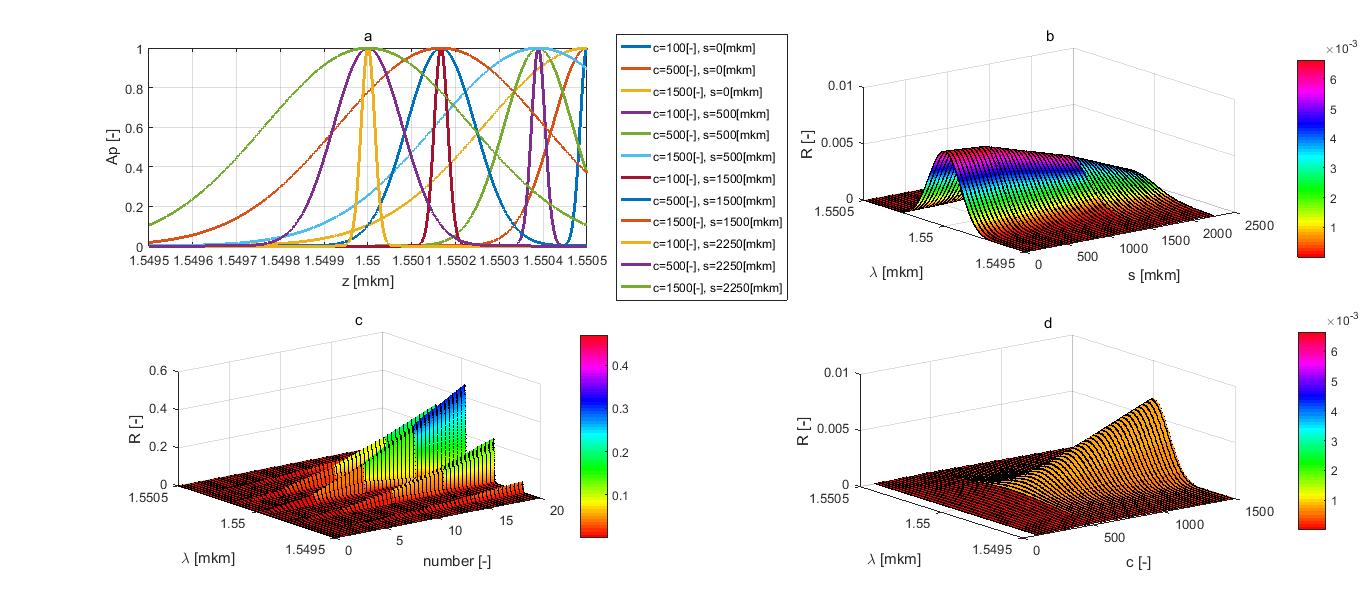 Рис. 1. Результаты симуляций.Ссылки на литературные источники в тексте приводятся в квадратных скобках и отделяются запятыми или тире: [1, 2], [3–5].3. ЗаключениеВ заключении приводятся результаты проведенного исследования и описание возможной дальнейшей работы.Список литературы (рекомендуемый формат)1. Doskolovich, L.L. A gradient method for design of multiorder varied-depth binary diffraction gratings – a comparison // Optics and Lasers in Engineering, – 1998, – Vol. 29(4), – P. 249-259.2. K. Srimannarayana et al. Fiber Bragg grating and long period grating sensor for simultaneous measurements and discrimination of strain and temperature effects // Optica Applicata, – 2008, – Vol. 38(3), – P. 601-609.(29)Вид линзыr1, ммr2, ммf’, ммТолщина, ммВыпукло-плоский12,8404016,80,4Двояковыпуклый25,6809-25,6816,80,4Плоско-выпуклый0-12,8416,80,4Вогнуто-плоский-10,70030-140,3